Способы развития креативного мышления на уроках географии.В эпоху активных общественных преобразований к выпускникам школ предъявляются определенные требования, изложенные в программе ФГОС второго поколения. Для выполнения данных требований необходимо развивать креативное мышление учащихся. На первое место выдвигаются качества:думать самостоятельно и решать разнообразные проблемы (то есть применять полученные знания);обладать творческим мышлением;гибко адаптироваться в меняющихся жизненных ситуациях;практически мыслить;генерировать новые идеи;грамотно работать с полученной информацией (собирать факты, анализировать их, выдвигать гипотезы, обобщать, сопоставлять, устанавливать закономерности).Креативность – это творческая направленность, врожденно свойственная всем, но теряемая большинством под воздействием среды (Абрахаму Маслоу). На бытовом уровне креативность проявляется как смекалка – способность достигать цели, находить выход из кажущейся безвыходной ситуации, используя обстановку, предметы и обстоятельства необычным образом.В более широком смысле креативность – нетривиальное и остроумное решение проблемы.Большинство ученых связывают способности к креативной деятельности с определенными особенностями мышления такими как:– способность видеть проблему там, где её не видят другие;– способность памяти выдавать нужную информацию в нужную минуту;– гибкость мышления, лёгкость генерирования идей;– способность применить навыки, приобретённые при решении одной задачи к решению другой;– творческое воображение, способность видеть вещи такими, какие они есть, выделить наблюдаемое из того, что привносится интерпретацией;– способность заменять несколько понятий одним;– способность легко ассоциировать отдалённые понятия;и другие.География как никакой другой предмет способствует этому: ведь пройденный путь при изучении географии подводит к осмыслению того, как люди должны вести себя на планете, чтобы сохранить ее и человечество, к осознанию личной значимости в современном мире. Технология креативного мышления имеет особенности организации учебных занятий. Урок можно разделить на отдельные части. Часть 1. «Мотивация». Демонстрация опыта «Извержение вулкана».(Слепить из пластилина гору с отверстием, в отверстие ставится бутылка с окрашенным в красный цвет уксусом. В уксус насыпать соду. Сода реагирует с уксусом и вырывается наружу, о каком грозном явлении пойдёт речь?)В ходе эксперимента учащиеся догадываются, какую тему будут изучать на уроке. Извержение вулкана – одно из самых грозных явлений на Земле. Во время него содрогается земля. С гулом вулкан выбрасывает тучи горячего пепла, по склонам течет раскаленная лава. По каким причинам происходит извержение вулкана?Часть 2. «Содержательная часть».В пределах урока ребятам нужно стараться познать особенности  внутреннего строения Земли, вспомнить, что  в верхней части мантии есть слой астеносферы, вещество которого находится в вязком состоянии и имеет высокую температуру. Здесь образуется  магма  расплавленного вещества мантии, насыщенного газами. Под давлением магма поднимается вверх по трещинам в земной коре. Это явление получило название магматизм. Что же такое вулканы?  (Работа с понятием)Строение вулкана. Изобразить схему «Строение вулкана». Анализ схемы. Найти вулканы на физической карте полушарий. Дети выясняют по карте, что вулканы могут быть действующими и потухшими, а ещё и уснувшими. Ребята выполняют схему. Могут ли вулканы находиться под водой? В каких точках земного шара может распространяться вулканизм? Есть ли вулканы в нашей местности, обосновать ответ.Часть 3. Разгрузка.В структуре креативного урока важное место занимает отдых. Психологическая разгрузка необходима для снятия мыслительного напряжения и повышения эмоционального состояния ребенка, что непременно влияет на отношение ребенка к изучению материала. В данном уроке отлично подойдет «Игра-улыбка». Каждый обучающийся дарит свою улыбку соседу по парте.    Также эффективно подойдет гимнастика для глаз с целью предотвращения развития патологических состояний, поскольку в школьном возрасте при не соблюдении правил гигиены, очень сильную нагрузку испытывают глаза.Часть 4. Головоломка.Главная цель головоломки, по мнению М. М. Зиновкиной, является развитие парадоксального мышления, смекалки, преодоление стереотипов мышления, развитие творческого воображения, в том числе пространственного воображения.   В качестве простейших головоломок могут быть использованы различные тематические ребусы.  рис №1. «Магма».       Рис. №2 «Вулкан». 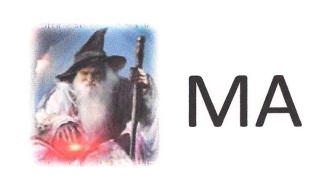 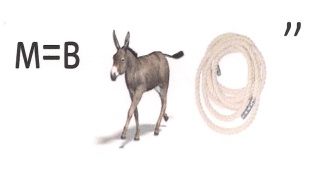 Часть 5. Интеллектуальная разминка.Для интеллектуальной разминки характерна целая система творческих заданий. В рамках урока приведены несколько примеров.Эффективно позволяет развивать любознательность, чувственность к проблемам нашей планеты и умение прогнозировать задание на формулирование целенаправленных вопросов и по ответам на них выявлять предмет, это упражнение «горящий стул». Сущность упражнения заключается в определении объектов, записанных на доске или лежащих на столе. При этом один учащийся не видит эти предметы, тогда как его одноклассники формулируют вопросы характеризующие данные предметы, не используя название самого предмета. Отвечающий ученик пытается назвать данный предмет.Задуматься об основных причинах и последствиях событий позволяет упражнение на выдвижение гипотез. Так, например можно смоделировать ситуацию проснувшихся вулканов в Европе. На уроке было уместно спрогнозировать последствия активного вулканизма.Часть 6. Содержательная часть.В пределах данного блока необходимо разобрать с учащимися,  какие сопутствующие природные  явления находятся в сейсмических районах. Выяснить причину.В районах действующих и потухших вулканов встречаются горячие источники.Почему они расположены именно в этих районах?Горячие источники спокойно вытекают из трещин в земной коре. Источники, которые периодически выбрасывают горячую воду и пар называются гейзерами. Чем же объяснить эту загадку природы? 	Гейзеры — это периодически фонтанирующие горячие источники, распространенные в областях современной или недавно прекратившейся вулканической деятельности. Со взрывом и грохотом огромный столб кипящей воды, окутанный густыми клубами пара, взлетает вверх, достигая иногда . Фонтан бьет некоторое время, затем исчезает, клубы пара рассеиваются, и наступает покой. 	Схема действия гейзера. Находящаяся под давлением вода в подземных пустотах постепенно нагревается выше 100°. При достижении критической температуры она вскипает. Образующийся пар с шумом выбрасывается из гейзера, увлекая с собой кипящую воду. 	Как гейзеры могут быть использованы в хозяйственной деятельности человека? Выяснить отрицательное и положительное значение вулканизма.Часть 7. Компьютерная игра.Использование КИМ на уроке неотъемлемая часть познавательного процесса современного школьника. Важно, чтобы работа носила не только репродуктивный характер, но и позволяла углублять идеи заложенные в мотивационных заданиях. В данном задании ребенок может моделировать ситуацию и прогнозировать ее исход.Например: работа с интерактивной картой «Строение земной коры», предположить, в какой точке планеты могут образоваться вулканы, почему?Часть 8. Резюме.На этом наш урок познания и творчества заканчивается. Сегодня мы с вами постарались ответить на многие вопросы, побывать экспериментаторами, заглянуть в тайну тектонических  процессов, протекающих внутри Земли.                                                                                                                              Оценивание ребятами своего эмоционального состояния после урока осуществляется при помощи техники «рожицы». Ребята выбирают разложенные рядом со стендом рожицы и приклеивают их на стенд. Также применяется таблица оценивания, включающая графы:- Я доволен своей деятельностью на уроке.- Разобрался, но не во всем.- Ничего не понял.Прежде чем разрабатывать уроки с применением технологий развития креативного мышления следует провести диагностику на выявление уровня развития креативного мышления у учащихся школы, это поможет скорректировать уровень сложности заданий. Методики диагностики креативного мышления можно разделить на стандартизированные количественные тесты и индивидуализированные качественные методики.Выделяют несколько уровней развитости креативного мышления.1. Низкий уровень. 2. Средний уровень 3. Высокий уровеньВ качестве диагностики можно использовать 4 методики:экспресс-метод Д. Джонсона;опросник для определения уровня креативности;опросник креативного потенциала школьников;самооценка творческих способностей.Цель моего доклада рассмотреть варианты разных методов и приемов развития креативного мышления на уроках географии. Их множество. Рассмотрим лишь несколько из них.«Метод Киплинга» позволяет анализировать проблему и развивать идеи с помощью вопросов что? Где? Когда? Как? Зачем? Кто? Это основные вопросы географии применимые к любой теме. Например, открытие материков, размещение предприятий и др.«Человек и вещи» Показать на примерах как человек придумывал вещи, чтобы компенсировать свои недостатки, достроить свой организм до совершенства. Что привело к развитию общества. Например, отрасль промышленности выполняющая неспособность человека к фотосинтезу (Энергетика). Вещь, помогающая ориентироваться в пространстве по отношению сторон горизонта (компас). Рисунок, выполняющий почти потерянную в ходе эволюции способность ориентироваться в пространстве (карта).«Что из чего состоит»  Например, в левой колонке объекты, в правой части объекта, найти соответствие. Приведи в порядок буквы, и ты получишь слово.«Какой у меня процессор» Потренируй свой процессов раздели группу слов по разным правилам. Например,  природные объекты и объекты, сделанные человеком, найди «белую ворону»«Природа у меня дома» Путешествие по зоогеографической карте. Например, комнатное растение, блюдо с овощами и  др. Назвать место происхождения. Когда появились в России. «Правила поведения в природе» игра. Например, чем лес делится с человеком, пришедшим в него с корзиной. Знание правил, кто назовет последнее слово, тот победил.«Послушать – сговориться – обсудить» способствует активному усвоению знаний. Ученикам предлагается подумать и написать 3 слова, относящихся к теме урока. Затем ребята должны показать их соседу по парте, после за 1,5 минуты из 6 слов отобрать необходимо 3 и огласить их классу. «Мозговая атака»Приём мозговая атака является хорошим способом генерирования необходимого разнообразия идей, которые служат основой для поиска решений. Мозговая атака способствует проявлению разветвленного мышления, что очень эффективно: из множества предложенных идей всегда можно выбрать наиболее подходящий, остроумный способ решения данной проблемы. «Снежный ком»Ученики по очереди называют термины, относящиеся к теме урока, причем, первый ученик называет один термин, второй – повторяет термин первого ученика и называет свой термин, третий ученик повторяет термины предыдущих учеников и говорит свой термин и т.д. Данный прием подходит для парного или группового использования.«Кластер»С помощью данного приема изучаемая на уроке информация организуется графическим и наглядным способом. Для начала нужно написать ключевое слово или тезис, вокруг которого указываются слова или предложения, выражающие идеи, факты, образы, касающиеся данной темы, причем у этих слов тоже указываются «свои» ключевые слова с логическими связями.  «Фишбон» (Рыбий скелет)Данный прием используется для четкого формулирования проблемы при чтении текста учащимися и поиска ее решения. В «голове» этого скелета обозначается рассматриваемая в тексте проблема. На самом скелете есть верхние и нижние «косточки». В верхней части «скелета» ученики отмечают причины возникновения изучаемой проблемы В нижней части - факты, подтверждающие существование сформулированных причин. Например, рыбий скелет «экологические проблемы» вы видите на экране. «Нестандартный вход в урок»Универсальный прием теории решения изобретательных задач, направленный на включение учащихся в активную мыслительную деятельность с первых минут урока. Учитель начинает урок с противоречивого факта, который трудно объяснить на основе имеющихся знаний «Ложная альтернатива»При изучении определенной темы, учащимся предлагается два варианта вопросов, среди которых заведомо нет правильного ответа. Учащиеся должны не только определить, что оба варианта не верны, но и объяснить почему, а также привести свои верные примеры. «Мысли во времени»Рефлексивный прием, с помощью которого учащиеся учатся осмыслять пройденный материал и оценивать свой личный опят и знания. В начале урока учитель называет ключевое слово, которое тесно связано с темой урока. Учащиеся должны быстро записать все мысли, связанные с этим словом, которые приходят им в голову. В конце урока нужно вернуться к этому списку и ответить на ряд вопросов«Верные и неверные утверждения»   Учитель предлагает несколько утверждений по еще не изученной теме. Дети выбирают «верные» утверждения, полагаясь на собственный опыт или просто угадывая. Таким образом, учащиеся настраиваются на изучение темы, выделяют ключевые моменты, при этом элемент соревнования позволяет удерживать внимание учащихся до конца урока. На стадии рефлексии необходимо вернуться к этому приему, чтобы выяснить, какие из утверждений были верными.СинквейнПрием «сиквейн» - это стихотворение из пяти строк, которое строится по правилам:называется тема одним словом (существительное);тема описывается двумя прилагательными;описываются действия в рамках этой темы тремя словами;строится фраза из четырех слов, показывающая отношение к теме;указывается синоним из одного слова, повторяющий суть темы. Еще один способ развития креативного мышления – использование в изучении различных учебных предметов (в частности – географии) умения задавать правильные вопросы. Важно, чтобы вопрос, сформулированный школьником, был направлен на получение новой информации, на уточнение имеющейся, либо на демонстрацию собственного мнения. «Тонкие и толстые вопросы»Прием "Тонкие и толстые вопросы" может быть использован на любом этапе урока: вопросы до изучения темы, активная фиксация вопросов по ходу чтения, слушания, осознание пройденного.По ходу работы с таблицей в правую колонку записываются вопросы, требующие простого, односложного ответа, а в левую - развернутого. «Ключевые слова»Детям предлагается записать за 1-3 минуты всё, что приходит им в голову на тему урока. В ходе обсуждения выделяются ключевые слова, которые выписываются в таблицу. Организуется групповая работа или работа в парах: к каждому ключевому слову учащиеся придумывают вопросы.«Чтение с пометками»Этот прием представляет собой интерактивную систему записей для эффективного чтения и размышления. Для начала учащиеся отмечают галочкой в тексте то, что им уже было известно, затем знаком «минус» помечают те факты, с чем они не согласны или которые вызывают вопросы; знаком «плюс» отмечается то, что стало для учащихся интересным и неожиданным, вопросительным знаком отмечаются те места в тексте, которые требуют дополнительной информации для понимания.  «Графический конспект»Графический конспект является одним из приемов самостоятельного приобретения знаний. Схемы, выполненные в виде графического конспекта, служат средством познания изучаемого материала за счет своей наглядности. Построение графического конспекта способно развить не только коллективную работу на уроке, но и проявить самостоятельность и логичность мышления. Во время работы с такими схемами, учащиеся спорят, доказывают, делают выводы. За счет использования таких конспектов, развиваются причинно- следственные связи.  Создание проблемы и нахождение путей ее решения (учебник В. П. Дронов, В. Я. Ром «География населения и хозяйство России).При формировании креативного мышления немаловажное значение имеет выбор формы организации работы на уроке, которые способствуют развитию творческих способностей в полной мере. Среди них можно выделить следующие: индивидуальная работа, работа в парах, работа в синектических группах.  Синектические группы – это группы людей разных «специальностей». На уроках географии ребята могут быть климатологами, геоморфологами, гляциологами, журналистами и режиссерами. Они встречаются с целью попытки творческих решений проблем путем неограниченной тренировки воображения и объединения несовместимых элементов. Синектическую группу можно сформировать по психологическим особенностям в зависимости от черт характера. Оптимальная численность группы 5-7 человек. Целью деятельности таких объединений является попытка нахождения творческого решения проблемы.Каждый урок географии – это новое открытие, новый поиск, новое путешествие. Повысить интерес к поиску, путешествию, которое обязательно должно заканчиваться успешно, можно через создание и использование на уроках компьютерных презентаций.Презентация усиливает динамику урока, позволяет завоевать внимание учеников, реализовать свое «Я», создает ситуацию успеха, развивает творческое мышление. Использование компьютера на уроке географии делает урок наглядным и выразительным.В заключении хочется привести китайскую пословицу, которая гласит: «Расскажи, и я забуду, покажи, и я запомню, задействуй меня и я пойму».